RegenbogensalatZutaten für 4-6 Personen:6 EL Olivenöl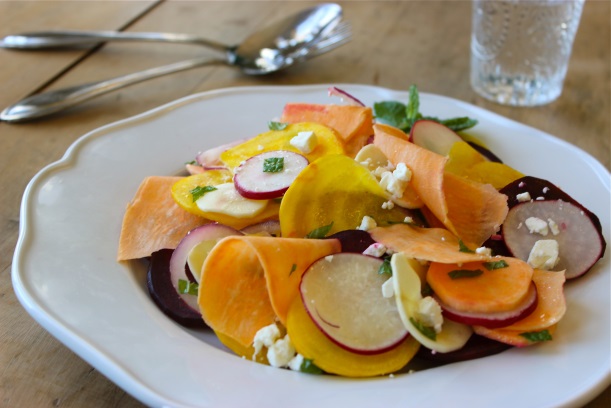 3 EL Zitronensaft1 TL Honig1 kleine Knoblauchzehe1/2 TL Salz1/4 TL schwarzer Pfeffer2 kleine Süßkartoffeln (200 g)1 mittlere gelbe Bete (ersatzweise rote Bete)2 kleine Pastinaken1/2 kleine rote Zwiebel6 Radieschen15 g frische Minze1 kleine rote Bete100 g Fetakäse1. Olivenöl, Zitronensaft, Honig, Salz und Pfeffer verrühren. Knoblauch pressen und dazugeben.2. Gemüse schälen und (bis auf die rote Bete) mit einem Hobel in dünne Scheiben schneiden. Die Minze klein hacken. Dressing und Minze über das Gemüse geben.3. Rote Bete schälen, in feine Scheiben schneiden und auf einem Teller anrichten. Salat darüber geben, mit Feta bestreuen.Zubereitungszeit/Arbeitszeit: ca.  45 MinutenNährwerte pro Portion (bei 6 Personen):  200 kcal/840 kJ8 g Eiweiß 13 g Fett12 g Kohlenhydrate